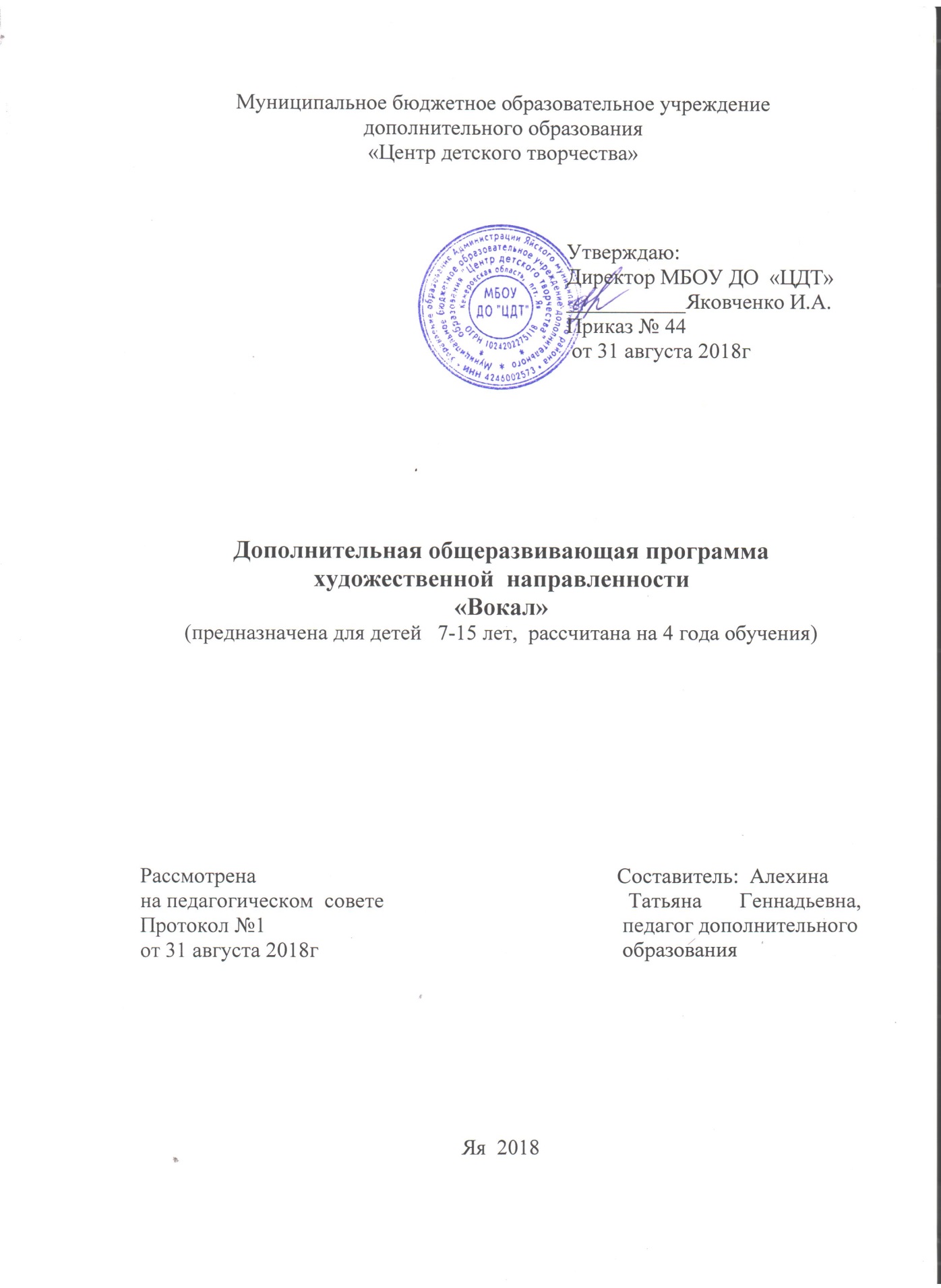 Пояснительная записка Дополнительная общеразвивающая программа «Вокал» относится к художественной направленности, по форме организации является - групповой; по времени реализации -длительной подготовки. Составлена в 2007 году, рецензирована в 2009 году заведующей кафедрой проблем воспитания и дополнительного образования КРИПК и ПРО О.С.Кононенко. Переработана и дополнена в 2017 году.Актуальность программы обусловлена тем, что в настоящее время вокально-хоровое пение-наиболее массовая форма активного приобщения детей к музыке. Петь может каждый ребёнок, и пение для него естественный и доступный способ выражения художественных потребностей, чувств, настроений, хотя подчас им не осознаваемых. Поэтому в руках педагога вокально-хоровое пение - действенное средство музыкально-эстетического воспитания. В пении соединены такие многогранные средства воздействия на молодого человека, как слова и музыка. С их помощью можно воспитывать в маленьком человеке эмоциональную отзывчивость на прекрасное в искусстве, жизни, природе. Цель педагога воспитывать у детей чуткость, восприимчивость к красоте, научить детей видеть прекрасное в окружающей жизни.Новизна программы состоит в том, что в основу положена идея сенсорного музыкального развития. Результатами сенсорного воспитания является определённый уровень сенсорного развития учащихся, позволяющий им наиболее эмоционально, сознательно относиться к музыке, чувствовать красоту её звучания в единстве с мыслями и чувствами, выраженными в ней.Отличительные особенности программы:-развитие вокально-исполнительских навыков, является, прежде всего, средством индивидуально личностного развития ребёнка-использование фонопедического метода развития голоса по методике А.Н. Стрельниковой, В.В. Емельянова-обучение игры на фортепиано (научить играть по нотам лёгкие пьесы, этюды, песенки), научить подбирать по слуху мелодию к песне, импровизировать (сочинять мелодию к стихам). Собственная мелодия, сочинённая на грустный, весёлый, таинственный или героический текст, поможет полнее воспринять аналогичное по настроению музыкальное произведение. Цель программы-формирование художественно-эстетической культуры учащихся средствами вокального пения.Реализация поставленной цели возможна через решение ряда задачОбразовательные-работать над уровнем исполнительского мастерства: уметь применить на практике полученные знания.- научить навыкам вокала.Развивающие-создать условия для реализации творческих способностей;-сформировать навыки и умения в области вокального мастерства, музыкальной грамоты, вокально-хорового исполнительства;-развивать память, творческое мышление и воображение.Воспитательные-способствовать воспитанию художественно-эстетического вкуса, интереса к музыке, пению.Общеразвивающая программа «Вокал» разработана с учётом современных образовательных технологий, которые отражаются в - формах и методах обучения(метод художественной импровизации, занятия, конкурсы и др.);- методах контроля и управления образовательным процессом (тестирование, анализ результатов конкурсов);- средствах обучения (дидактический материал, наглядные пособия, музыкальные книги, нотные пособия, аудиоаппаратура, музыкальная фонотека, фортепиано).Сроки реализации программыСроки реализации общеразвивающей программы- 4года. Возраст детей от 7 до 15 лет. Группа 1 года обучения занимается 2 раза в неделю по 2 академических часа по 45минут (144 часа в год); второй, третий, четвёртый год обучения занимается 2 раза по - 3 академических часа по 45 минут (216 часов в год). Чередование видов деятельности, присутствие на каждом занятии игровых форм позволяет поддерживать активный темп работы и избегать переутомления учащихся.Условия набора детейВ коллектив принимаются дети, достигшие шестилетнего возраста, независимо от их музыкальных данных. Определяющим фактором является активное желание ребёнка и заинтересованность его родителей. Тем не менее, все дети проходят прослушивание, где определяется и фиксируется:-музыкальный слух;-вокальные данные, что является первоначальной диагностикой уровня развития способностей ребёнка.Формы занятийГлубина знаний учащихся в области вокально-хорового искусства, прочность усвоения  материала, положительная результативность полностью зависит от богатства и разнообразия методов и приёмов, используемых на занятиях. Содержание программы включает в себя занятия разных типов, на которых решаются вокальные, творческие и воспитательные задачи.Форма проведения варьируется, в рамках одного занятия сочетаются разные виды деятельности:-вокально-хоровая работа(пение вокальных упражнений, разучивание песен из репертуара для солистов, дуэтов, вокальной группы)-занятия по музыкальной грамоте (знакомство с музыкальными звукамиправописание музыкальных ключей, нот, знакомство со средствами музыкальной выразительности- темп, динамика, регистр, мелодия, ритм).-музыкально-дидактические игры (например: игра «Угадай мелодию», «Музыкальный ребус», «Мажор и минор»)-восприятие(слушание) музыки (народные песни, эстрадные песни, классическая музыка)-дыхательная гимнастика, артикуляционные упражнения по А.Н..Стрельниковой-игра на музыкальных инструментах.Используются следующие формы занятий-по количеству детей: групповые и индивидуальные-по особенностям коммуникативного взаимодействия педагога и детей: конкурс, фестиваль, отчётный концерт-по дидактической цели: вводное занятие, занятие по углублению знаний, практическое занятие по контролю знаний, умений и навыков.Занятия по данной программе состоят из теоретической и практической частей, причём большое количество времени занимает практическая часть.Ожидаемые результаты освоения программыЗнания, умения, навыки в конце первого года обучения - уметь правильно дышать во время пения, делать небольшой спокойный вдох, не поднимая плеч, правильно интонировать мелодию песни- уметь ритмично двигаться под музыку, пользоваться своей мимикой- иметь представление о средствах музыкальной выразительности (ритм, темп, динамика)  -знать и понимать основы музыкальной грамоты (знать ноты и различать их по высоте и длительности)-петь песню безсопровождения  и с сопровождением музыки -понимать элементарные дирижёрские жесты и правильно следовать им (внимание, вдох, начало звукоизвлечения и его окончание). Знания, умения и навыки в конце второго года обучения-иметь представление об основных вокальных жанрах-соблюдать певческую установку-иметь навыки восприятия музыки, уметь анализировать её по средствам выразительности-иметь представление об основных музыкальных жанрах-знать ноты, различать их по высоте и длительности-знать гигиену певческого голоса- средства музыкальной выразительности (темп, динамика,  ритм такт, пауза)- иметь представление о музыкальном размере 2/4,3/4,  омажорном и минорном ладе-иметь навыки работы над выразительностью исполнения песен-иметь навыки сольного и хорового пения, двухголосного пенияЗнания, умения и навыки в конце третьего года обучения-уметь ориентироваться в нотной грамоте-знать понятия: тоника, лад, трезвучие, тон, полутон -знать ноты первой и второй октавы. Устойчивые и неустойчивые звуки.-иметь представление о средствах музыкальной выразительности (темп, динамика, регистр, ритм, мелодия)-знать основы техники пения-иметь навыки интонирования, правильного звукообразования-иметь навыки импровизации, сочинительства на заданную тему-импровизировать и сочинять мелодии на заданные интонации,стихотворные тексты-иметь навыки концертной деятельностиЗнания, умения и навыки в конце четвёртого года обучения-уметь ориентироваться в нотной грамоте-знать понятия: партитура, сольфеджио, размер, такт, тактовая черта-иметь навыки сольного пения, пения дуэтом, двухголосия, каноном-знать понятия о грудном и головном резонаторе- уметь петь естественно, ровным по тембру голосом- уметь свободно пользоваться навыками певческого дыхания- уметь грамотно пользоваться резонаторными ощущениями- уметь исполнять свою партию в ансамбле-уметь владеть навыками поведения на сцене:  умение красиво двигаться, чувство единства пластики в ансамбле -уметь работать с микрофоном на сценеФормы подведения итогов реализации общеобразовательной программыПрограмма предполагает различные формы контроля промежуточных и конечных результатов. Методом контроля и управления образовательным процессом является тестирование детей, анализ результатов конкурсов, анкет для детей и родителей, викторины, выполнение творческих заданий, участие учащихся в конкурсах различного уровня. Результатом успешной деятельности учащихся и эффективности данной программы является участие детей в концертах в конце обучения. Результат и качество обучения прослеживаются в творческих достижениях учащихся, в призовых местах на конкурсах, фестивалях. Свидетельством успешного обучения являются дипломы, грамоты.Программа будет успешно реализована, если будет выдан весь предусмотренный программой теоретический и практический материал программы по курсу «Вокал».Учебно-тематический план 1-го года обученияСодержание программы 1-го года обученияВведение (2 ч)Встреча с детьми. Инструктаж по технике безопасности включающий в себя профилактику перегрузки и заболевание голосовых связок. Занятие проводится в форме беседы.Тема:Эстрадный вокал (57 ч)Что нужно знать о голосе-правила правильного пения. Певческая установка- вокально-певческая постановка корпуса во время пения. Эта музыка лёгкая называется эстрадной. Вокальная дикция и певческое дыхание.Практическая работаВыработка навыков пения, сидя и стоя. Выработка навыков певческого дыхания, чёткой дикции, выполнение вокально-певческих упражнений, пение песен современных композиторов. Разучивание песни, усвоение мелодии, закрепление музыкального материала с сопровождением и без него. Слушание музыки по теме. Дидактический материал: работа с музыкально-дидактическими играми, учебные пособия по темам. Тема:Музыкальный фольклор(20 ч)Жанры русской народной песни (хороводная  и лирическая). Слово, напев, движение в фольклоре.Что такое фольклор? Фольклор. История коляды.Практическая работаСлушание и анализ музыкальных фрагментов. Выполнение вокальных и артикуляционных упражнений по постановке народного голоса, разучивание русских народных песен. Игра на народных инструментах. Дидактический материал: работа с музыкально дидактическими  играми, учебные пособия по темам.Тема:Нотная грамота (10 ч)Знакомствосмузыкальными звуками. Скрипичный ибасовый 
ключи. Средства музыкальной выразительности темп, динамика, 
регистр, ритм, мелодия). Длительности нот (целая, четвертная, 
половинная, восьмая).Практическая работаВыполнение упражнений на различение названий идлительностей нот. 
Пение по нотам. Вокально-хоровая работа, сольное пение. Формирование 
навыков правописания нот, музыкальных ключей. Дидактический материал-
работа смузыкально-дидактическими играми, учебные пособия по темам.Тема:Музыка рассказывает о жизни (16ч)Жанры вокальной музыки (песня, опера, хор) Музыка из 
детских кинофильмов имультфильмов. Эстрадная инародная песня и
музыка Детские композиторы:В.Шаинский,Г.Гладков, Ю.Чичков. 
Композиторы- классики- П.И.Чайковский, Н.А.Римский- Корсаков. 
Музыкальные инструменты. Эта музыка легкая называется 
эстрадной. Мелодия-душа музыки. Частушкавесёлая песенка.Практическая работаСлушание ианализ музыкальных фрагментов музыки ипесен. Пение 
фрагментов из песен, например: «Песня Красной шапочки», «Песня кота 
Леопольда», «Улыбка», «Прекрасное далёко».Проведениемузыкальной 
игры: «Угадай мелодию», «Музыкальный калейдоскоп».Дидактический материал: музыкально-дидактические игры.Тема: Исполнительское мастерство(36ч)Средства художественной выразительности. Раскрытие 
содержания музыки итекста впесне. Поведение  поющего до выходана сцену и во время концерта.Практическая работа Развитие навыков выступления на сцене, культура поведения на сцене.   Художественно-эмоциональная работа с детьми (выражение эмоций, характер исполняемой песни, работа над движениями). Пение сольно, дуэтом, ансамблем.Итоговое занятие:(3 ч)На занятиях учащиеся закрепляют свои знания, приобретённые на занятиях творческого объединения. Подводится итог занятия об уровне ЗУН учащихся по изучаемому материалу. На занятиях использую вопросы, тесты, музыкальная викторина по темам общеобразовательной  программы (практическая или теоретическая работа)Учебно-тематический план  2-го года обученияСодержание программы 2-го года обученияВведение(2 ч)Встреча с детьми. Инструктаж по технике безопасности, включающая в себя профилактику перегрузки и заболевание голосовых связок. Занятие проводится в форме беседы.Тема:  Эстрадный вокал(87 ч)Певческая установка. Беседа о гигиене певческого голоса. Строение голосового аппарата. Поговорим о дыхании (типы дыхания).Вокальная дикция и вокальная позиция. Певческая установка. Песня - жанр вокальной музыки. Практическая работаВыработка навыков пения, сидя и стоя. Выработка навыков певческого дыхания, чёткой дикции. Работа над унисоном. Работа над двухголосием. Развитие ладового чувства и ритма. Выработка чистой интонации в песнях, в вокальных упражнениях. Работа над вокальной позицией(над правильным вдохом, о ярком голосе, близком позиционном звучании.) Разучивание песни, усвоение мелодии закрепление музыкального материала с сопровождением и без него. Слушание музыки по теме. Дидактический материал: работа с музыкально-дидактическими играми, учебные пособия по темам.Тема: Музыкальный фольклор(35 ч)Русская народная песня. Исторические песни. Хороводные, протяжные песни. Жанры русских народных песен. Практическая работаПение русских народных песен  (например: «Как у наших у ворот», «Во поле берёза стояла»).  Выполнение вокальных и артикуляционных упражнений  по постановке народного голоса.Навыки разыгрывания русских народных песен. Формирование выразительной речевой интонации как основы русского народного пения.  Игра  на народных инструментах. Дидактический материал: работа с музыкально-дидактическими играми, учебные пособия по темам.Тема: Нотная грамота(15ч) История создания нотной грамоты. Расположение нот на нотном стане. Средства музыкальной выразительности (темп, динамика,  ритм такт, пауза). Длительности нот (целая, четвертная, половинная, восьмая). Музыкальный размер 2/4. Мажор и минор. Музыкальная интонация.Практическая работаВыполнение упражнений на различение названий и длительностей нот. Пение звукоряда до первой октавы- до второй октавы, с названием и без названия звуков.  Отличать мажорные песни от минорных( исполнение этих песен- игра «Угадай мелодию». Формирование навыков правописания нот, музыкальных ключей. Дидактический материал -работа с музыкально-дидактическими играми, учебные пособия по темам.Тема: Музыка рассказывает о жизни(15 ч)Жанры вокальной музыки (песня, опера, хор). Музыка из детских кинофильмов и мультфильмов. Эта музыка лёгкая называется эстрадной. Эстрадные исполнители песен. Народные инструменты. Знакомство с зарубежными композиторами. Музыкальные инструменты.Практическая работаСлушание и анализ музыкальных фрагментов вокальной музыки. Слушание эстрадных исполнителей. Пение фрагментов из песен,  например: «Песня Красной шапочки», «Песня кота Леопольда», «Улыбка», «Прекрасное далёко».Проведение музыкальной игры: «Угадай мелодию», «Музыкальный калейдоскоп».Дидактический материал: музыкально-дидактические игры.Тема:  Исполнительское мастерство (60ч)Средства художественной выразительности. раскрытие содержания музыки и текста в песне. Поведение поющего до выхода на сцену и во время концерта.Практическая работа Развитие навыков выступления на сцене, культура  поведения на сцене. Художественно-эмоциональная работа с детьми (выражение эмоций, характер исполняемой песни, работа над движениями). Пение сольно,дуэтом, ансамблем.Итоговое занятие(3 ч)На занятиях  повторить и закрепить пройденный материал. Подвести итог занятия об уровне ЗУН учащихся    по изучаемому материалу.На занятиях использую вопросы, тесты, музыкальная викторина по темам общеобразовательной программы. Проследить динамику развития творческих способностей.Закрепить вокально-хоровые навыки.Учебно-тематический план 3-го года обученияСодержание программы 3-го года обученияВведение(2 ч) Встреча с детьми. Инструктаж по технике безопасности, включающий в себя профилактику перегрузки и заболевание голосовых связок. Занятие проводится в форме беседы.Тема: Эстрадный вокал(85 ч)Певческая установка. Строение голосового аппарата. Певческое дыхание (типы дыхания.)  Вокальная дикция. Звукообразование (возникновение звука, его силе и основные тембровые качества).Практическая работа Укрепление навыков пения, сидя и стоя. Выработка навыков певческого дыхания, чёткой дикции. Владение дыханием на выдержанном звуке. Закрепление навыков по формированию гласных. Работа над кантиленой и легато. Выработка чистой интонации в песнях, в вокальных упражнениях.  Выполнение вокально-певческих упражнений, пение песен современных композиторов. Разучивание песни, усвоение мелодии закрепление музыкального материала с сопровождением и без него. Слушание музыки по теме. Дидактический материал: работа с музыкально-дидактическими играми, учебные пособия по темам.Тема: Музыкальный фольклор(30 ч)Хоровые обработки народных песен в творчестве русских композиторов. Слово, напев, движение в фольклоре. Русские народные инструменты. Так и рвётся душа из груди молодой. Весёлый праздник Масленица.Практическая работаЗакрепление певческих навыков -чистого интонирования, мягкой атаки звука.Развитие навыков ритмического  воспроизведения песенного фольклора через  ощущение ритмического  пульсирования в пении, декламации, движении. Выполнение вокальных и артикуляционных упражнений  по постановке народного голоса, разучивание  русских народных песен. Выразительная речевая интонация как основа русского народного пения.Игра  на народных инструментах. Дидактический материал: работа с музыкально-дидактическими играми, учебные пособия по темам. Нотная грамота(14 ч) Понятие -тоника, лад, трезвучие, тон, полутон. Звуки первой и второй октавы. Устойчивые и неустойчивые звуки. Средства музыкальной выразительности (темп, динамика, регистр, ритм, мелодия). Длительности нот (целая, четвертная, половинная, восьмая). Мажор и минор.Практическая работаРазвивать навык пения по нотам. Формирование навыков правописания нот, музыкальных ключей. Пение устойчивых и неустойчивых звуков. Дидактический материал -работа с музыкально-дидактическими играми, (например: игра  на различие мажора и минора, учебные пособия по темам.Тема:  Музыкальная литература(23 ч)Единство музыки и танца. Жанры вокальной музыки.( Романс, опера, оперетта, эстрадная музыка и народная)  Музыка- целительница. Музыкальные инструменты. Краски музыки и голоса. Детские песни в исполнении эстрадных певцов.  Песни Великой Победы.Практическая работаСлушание и анализ музыкальных фрагментов музыки и песен. Пение фрагментов из песен,  например: «Песня Красной шапочки», «Песня кота Леопольда», «Улыбка», «Прекрасное далёко». Проведение музыкальной игры: «Угадай мелодию», «Музыкальный калейдоскоп». Дидактический материал: музыкально-дидактические игры.Тема: Исполнительское мастерство(59 ч)Практическая работаРазвитие навыков выразительного исполнения. Художественно-эмоциональная работа с детьми (выражение эмоций, характер исполняемой песни, работа над движениями). Пение сольно, дуэтом, ансамблем. Приобретение навыков работы с микрофоном. Воспитание сценической культуры. Приобретение навыков концертных и конкурсных выступлений.Итоговое занятие (3 ч)Развивать умения, применять полученные знания в практической деятельности. Повторение и закрепление пройденного материала занятий.  На занятиях использую вопросы, тесты, музыкальные викторины по темам общеобразовательной программы (практическая  или теоретическая работа)Учебно-тематический план 4 года обученияСодержание программы 4-го года обученияВведение (2 ч)Встреча с детьми. Инструктаж по технике безопасности. Поведение исполнителя до выхода на сцену и во время концерта. Занятие проводится в форме беседы.Тема: Вокально-хоровая работа (86 ч)Певческая установка. Правила установки корпуса во время пения. Вокальная позиция, работа резонаторов (головные и грудные). Строение артикуляционного аппарата. Дирижерские жесты, знакомство с дирижерскими жестами и их значением. Практическая работаУкрепление навыков, певческой установки. Закрепление навыков певческого дыхания, звукообразование. Работа над навыками пения двухголосия. Развивать вокально-хоровые навыки. Разучивание песни, вокальных упражнений, работа над унисоном. Слушание музыки по теме. Развивать навыки сольного пения, пения в дуэте, пения в ансамбле. Навыки цепного дыхания. Работа над вокальной позицией, над правильным вдохом, о ярком голосе, близком позиционном звучании. Дидактический материал: работа с музыкально- дидактическими играми, учебные пособия по темам.Тема: Преобразующая сила музыки (8 ч)Влияние музыки на человека. В чем красота музыки? Театр и музыка. Музыка в жизни человека. Тема: Нотная грамота (24 ч)Правописание нот и музыкальных ключей (Скрипичного и басового) Длительности нот. Размер в музыке – 2/4, 3/4, 4/4, такт, тактовая черта. Практическая работаРазвивать умение ориентироваться нотной грамоте. Формировать навыки пения по нотам, правописание нот, музыкальных ключей, разгадывание музыкальных ребусов, музыкальных стихов. Ритмические игры, работа с нотными пособиями. Дидактический материал: работа с музыкально-дидактическими играми, учебные пособия по теме.Тема: Музыкальная литература (40 ч)Музыкальный фольклор, народные праздники. Творчество зарубежных и русских композиторов. Классификация голосов (сопрано, альт, баритон, бас, партия.). Эстрадные и народные исполнители песен.Тема: Исполнительское мастерство(53 ч)Практическая работа. Развивать навыки выразительного исполнения песни на сцене. Воспитывать сценическую культуру, приобретать навыки концертных и конкурсных выступлений. Приобретение навыков работы с микрофоном. Воспитать необходимые для исполнения качества в процессе концертной деятельности, заинтересовать, увлечь детей коллективным творчеством.Итоговое занятие (3 ч)На занятиях повторить и закрепить пройденный материал. Подвести итог занятия об уровне ЗУН учащихся по изучаемому материалу.На занятиях используются вопросы, тесты, музыкальная викторина по темам общеобразовательной программы. Проследить динамику развития творческих способностей.Закрепить вокально-хоровые навыки.Методическое обеспечение дополнительной общеразвивающей программы  1. Папка с раздаточным материалом по темам: «Музыкальная азбука», «Длительности нот» икартотека загадок, ребусов, кроссвордов по темам: «Музыкальные инструменты, «Угадай ноты в музыкальном ребусе», «Прочти стихотворение, используя ноты», разгадай кроссворд «Певческие голоса», «Вспомни ноты», «Музыкальная грамота». 2. Папка с раздаточным материалом «Мажор и минор», «Собери   мелодию», «Музыкальная  динамика», с музыкальными заданиями (сочини мелодию на заданный текст, отгадай музыкальный ребус, кроссворд) 3. Папка  с материалами бесед по различным темам содержания программы.4. Аудиои видео  записи различных эстрадных вокалистов и вокальных групп, джазовых исполнителей, в том числе современных детских ансамблей и групп. 5. Нотные издания с  вокальными произведениями.6. Методические пособия по основным разделам программы:- эстрадный вокал, -народный вокал.  7. Книги по музыке, учебные пособия.Литература для педагога1.Алиев, Ю.Б.Настольная книга школьного учителя-музыканта [Текст] учебное пособие/Ю.Б.Алиев.- Москва: Издательство Владос,20012. 3.Добровольская, Н.Н. Что надо знать учителю о детском голосе [Текст] методическое пособие/ Н.Н. Добровольская.- Москва: Изд-во Музыка, 2004.-56 с3.Дмитриева, Л.Г.Методика музыкального воспитания в школе [Текст] методическое пособие/ Н.В.Добровольская.- Москва: Издательство,20044.Попов, В.С.Школа  хорового  пения [Текст] учебное пособие/ В. С. Попов.-Москва: Издательство Музыка, 2000.-156 с5. 4.Михайлова, М.А. Развитие музыкальных способностей детей [Текст] учебное пособие / М.А.Михайлова.- Ярославль: Изд-во Академия развития, 2000.240 с6.  Романова, Л.В.Школа эстрадного вокала [Текст] учебное пособие / Л.В.Романова.- Москва: Изд-во Лань, 2007-40 с7.Суязова, Г.А.Мир вокального искусства [Текст] методическое пособие/ Г.А.Суязова.- Волгоград: Издательство Учитель, 2007.-130 с8. 7.Силкачёва, Л.М. Хороведение  [Текст] учебно-методическое пособие/ Л.М. Силкачёва.- Кемерово: Изд-во  Обл ИУУ, 1996.-89 с9.Селевко, Г.К. Современные образовательные технологии [Текст] учебное пособие/Г.К. Селевко.-Москва: Издательство Народное образование, 199810. Халабузарь, П.Н.Методика музыкального воспитания [Текст] учебное пособие/ П.Н.Халабузарь.- Москва.1996Литература для учащихся1.Гульянц, Е.И. Детям о музыке [Текст] учебное пособие / Е.И. Гульянц.-Москва: Издательство Аквариум, 2003-385 с2.Истомин, С.В. Я познаю мир [Текст] музыкальная энциклопедия/ С.В.Истомин.-Москва: Издательство Астрель, 2002-55 с3.Ларионова, Г.П. Я учу нотную грамоту [Текст] учебное пособие /Г.П. Ларионова.- Санкт-Петербург: Издательство Нева,  2003-145 с4.Энтин, Ю.С. Азбука песен [Текст] стихи / Ю.С. Энтин.-Москва: Издательство Астрель, 2003-77 с5.Михеева, Л.Н. Поговорим о музыке [Текст] занимательный словарь школьника / Л.Н.Михеева.- Москва: Издательство Музыка,2005-233с6. 1. Булучевский Ю, Фомин В. Краткий музыкальный словарь для учащихся [Текст]  Ю.Булучевский, В.Фомин.- Москва: Издательство Музыка, 1998-214с7. Петрушин В. И. Слушай. Пой. Играй [Текст] пособие для музыкального самообразования / В.И. Петрушин.- Москва: Издательство Владос, 2000-115 с8. Салмина Н. Г. ,Манакова И. П. Дети. Мир звуков [Текст] учебное пособие / Н.Г.Салмина, И.П.Манакова.-Свердловск: Издательство Музыка, 2003-220 с №Название темыОбщее кол-во часовТеория ПрактикаВводное занятие22   2 Эстрадный вокал57651   3 Музыкальный фольклор20614   4 Нотная грамота1055   5 Музыка рассказывает о жизни16610   6 Исполнительское мастерство3633 Итоговое занятие33  Итого:144ч25ч119 ч№Название темыОбщее кол-во часовТеория ПрактикаВводное занятие22   2 Эстрадный вокал87780   3 Музыкальный фольклор35530   4 Нотная грамота15510   5 Музыка рассказывает о жизни1515   6 Исполнительское мастерство6060 Итоговое занятие33  Итого:216 ч34 ч182 ч№Название темыОбщее кол-во часовТеорияПрактикаВводное занятие22    2Эстрадный вокал85679    3 Музыкальный фольклор30525    4 Нотная грамота1495    5 Музыкальная литература231310    6Исполнительское мастерство5959Итоговое занятие33Итого:216 ч35 ч181ч   №Название темыОбщее количество часовТеорияпрактикаВводное занятие22    2Вокально-хоровая работа86680    3 Преобразующая сила музыки88    4 Нотная грамота241410    5 Музыкальная литература4040    6Исполнительское мастерство5353Итоговое занятие33Итого:216 ч.70 ч.146 ч.